Proposition de thème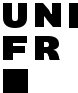 Proposal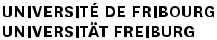 Étudiant(e) / StudentNom / Last Name :Prénom / First Name :No étudiant / Student number :Email :Voie d’étude / Major (Economie Politique / Economics ; Gestion d’entreprise / Management ; Informatique de gestion / Information systems ; Autre (à spécifier) / Other (specify)) :Notes obtenues aux cours du Prof. Gugler (si suivis) :Microéconomie I :Microéconomie II :Politiques des marchés et de la concurrence : Microeconomics of Competitiveness :Travaux antérieurs éventuels effectués auprès de la chaire du Prof. Gugler :Séminaire - Titre : Bachelor – Titre et note :Proposition / ProposalType de travail / Thesis of (Séminaire ; Bachelor ; Master) :Titre / Title :Description du travail / Thesis description :Structure du travail / Table of contents :Bibliographie / References :FACULTY OF ECONOMICS AND SOCIAL SCIENCES1CENTER FOR COMPETITIVENESS1FACULTY OF ECONOMICS AND SOCIAL SCIENCES2CENTER FOR COMPETITIVENESS2FACULTY OF ECONOMICS AND SOCIAL SCIENCES3CENTER FOR COMPETITIVENESS3